Verslag wnwjw vergadering 19-09-2023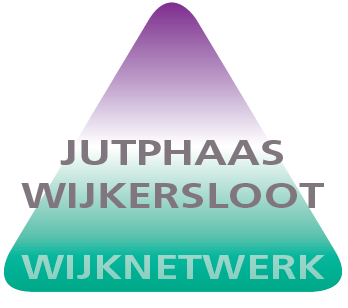 Leden waar een * voor staan waren aanwezigBram van Assema – penning,meester, Carel de Graaf-bewoner, Henk Vonk-bewoner, Ina Driegen-bewoner, Jack Broeren-bewoner, Jan Smulders-bewoner, Liesbeth Tiemeijer-bewoner, Kees de Bruyn-wijkwethoder, Liesbeth Reineke-bewoner, Marcel Sierman-bewoner, Michel de Jong-bestuur, Ronald Achterbergh-bewoner, Ton Bonvourie-bewoer, Lida van Doorn, Gelinde Groeneveld-gemeente, Ursula van Wel, Rina de Jong-bewoner

Professionals: * Gert van Jaarsveld – wijkagent, 
Kees de Bruyn– wijkwethouder

1. Opening en mededelingen
Bram opent de vergadering. Mea neemt na 18 jaar afscheid van het wnw.2. Verslag vorige vergadering van 13-06-2023.
De genoemde punten zijn gewijzigd.3.Beheerszaken Kees de Bruin : politiezaken Gert van Jaarsveld
Kees de `Bruyn is weer begonnen met werken.Niet alleen het hek maar de hele stoep naast Goldsgym wordt aangepakt, tevens zal er rond het  hekwerk groen gepland worden, zodat de doorgang gehinderd wordt. Start begin 2024.De kruising Mendes da Costalaan  met de Richterslaan  is weer actueel (reconstructie kruising) De vraag is nu of er geld voor is, Kees de Bruyn heeft dit onder de aandacht en zal dit medio oktober bespreken.  Er zijn al 3 van de 5 dierenweides weg. Het verdient geen schoonheidsprijs, dat daar niet over gecommuniceerd is. Vorige week heeft Kees de Bruyn overleg gehad met John van Engelen over een betere communicatie. Galecop en Batau-Zuid worden ook uitgenodigd. We willen de dierenweides behouden, maar waar liggen de kansen en mogelijkheden. Het is vreemd dat 2 dierenweides het wel goed doen en de andere 3 niet.In de Hessenlaan wordt met auto’s door de paaltjes gereden. Kees de Bruin zoekt dit uit.Bij het Nijpelsplantsoen is de verzakking verholpen bij de 4de flat en bij flat 2 nog niet.In de Vredebestlaan ligt afval in de zandbak. Dit is al gemeld bij BuitenBeter en moet binnen 5 dagen verwijderd worden.Politiezaken:Gert meldt dat het de maand van de cyber criminaliteit is. Wees alert op zaken die niet kloppen. Bij wantrouwen de politie bellen.  Er zijn veel criminelen, dus let op voor wie je open doet. Gert stuurt een stuk op dat op de website gezet kan worden.4. Projecten wijkaanpak en stedelijk
Subsidie aanvragen:Er zijn 3 BBQ aanvragen gedaan, die door de vergadering zijn goedgekeurdBurendag op 23 September. Vanuit het Fort worden wandelingen gemaakt.De bloembaskets zijn betaald en volgend jaar komen ze weer. De basket bij Henk voor de deur doet het niet.Het idee is om de speelgoedbank weer te sponseren. Michel gaat bij ze langs.Gevraagd wordt of er naast de Jeu de Boules baan bankjes geplaats kunnen worden. Heeft de aandacht.Gymzaal Wijkersloot lijkt te verdwijnen. Michelel en Rina gaan contact opnemen of ze nog wat kunnen gebruiken.Leger des Heils krijgt een bijdrage voor de gastvrijheid.Michel en Rina bekijken of er een kerstborrel te organiseren is voor de wijk.Inn BetweenEr zijn 3 groepen: spoedzoekers, jongeren met een rugzak en statushouders die evenredig worden verdeeld, bovendien is er overdag begeleiding aanwezig. De bedoeling is dat de mensen doorstromen in korte tijd. Er zijn 2 avonden geweest met de gemeente, waarbij 7 buurtbewoners aanwezig waren. Wijknetwerk heeft ook input gehad en heeft het voorstel voor oudere woningen geopperd.Dinsdag 26-09-2023 is er bij Bram een bijeenkomst. Start om 19:30 uur.Donderdag 28-09-2023 is de avond van de stad om 21:30 uur op het gemeentehuis.Bouwprojecten in de wijk:Er zijn geen bouwprojecten in de wijk op het moment. Kees de Bruyn komt er de volgende keer op terug. Het oude pand van Friedeman aan de Herenstraat is een afhaal restaurant geworden.NijpelsplantsoenBewoners hebben een avond met de raad gehad en waren teleurgesteld in Woonin. De uitvoering heeft veel haken en ogen . De eerste flat wordt gesloop. In de plaats daarvoor komt een gebouw van 14 hoog en één van 6 hoog. De andere flats worden opgeknapt, er komt wel een nieuwe balustrade. Er moeten 90 woningen ontruimt worden, de bewoners daarvan krijgen een tijdelijke wisselwoning. Er komen geen nieuwe parkeerplaatsen bij. Er blijft grote onduidelijkheid voor de bewoners over het wanneer en hoe. Flat 2 start Juni 2024 met de renovatie  en het duurt ongeveer 5 jaar voordat de eerste flat afgebroken wordt. Het overleg tussen Woonin en de bewoners verloopt stroef. Gerlinda stelt zich voor als de proces manager van het Nijpelsplantsoen en legt uit  hoe het er nu voor staat. Slechte communicatie, de raad heeft een besluit genomen met voorwaardes die nagekomen moeten worden door Woonin. Er zijn zorgen rondom de uitrit van  bouwverkeer .WijkschouwVoorstel van Kees de Bruyn is om de wijkschouw naar volgend jaar te verplaatsen i.v.m. alle drukte van Inn Between. In het voorjaar kan het ook op een avond.5. Rondvraag.Er zijn camera’s geplaatst op de rotonde van de Sluyterslaan. Er wordt een telling gedaan en de snelheid wordt gecontroleerd. Op de Mendes da Costalaan ligt nog veel afval van de riolering. Dit kan gemeld worden bij Buiten Beter. Van het gas af: hoe is de status in Nieuwegein. Er zijn ook al sessies over geweest.Kunnen de gesloten dierenweides niet open als honden uitlaatplaats of kunnen er gewoon weer dieren komen die weer buiten mogen zijn.Verkeersbeleid Kruderlaan, de vrachtwagens leveren gevaarlijke situaties op. Een nieuw autobedrijf parkeert auto’s in de wijk en niet op eigen terrein. In de Kruyderlaan worden ook auto’s op de stoep geparkeerd.Op het Hessepark is het waterpunt omgereden door een maaimachine.Bij de flat van Nijpels ligt veel afval naast de container! Dit is gemeld maar er gebeurt niets mee.Bij de Kokkebogert is een losloop gebied voor honden maar die poepen overal! Dit moet gemeld worden.

6. Sluiting
Bram sluit vergadering en bedankt ieder voor haar of zijn inbreng.

Vergaderdata 2023:  31 oktober en 12 december.   